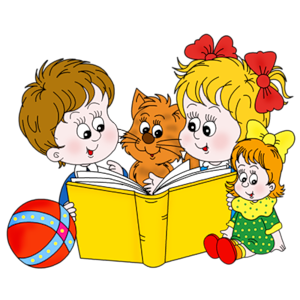 Задание 1. Родителям рекомендуется: — рассказать детям о библиотеке и работе библиотекаря; — спросить, для чего людям нужны библиотеки; — рассказать о том, что нужно беречь книги, и о том, как много людей разных профессий трудятся над созданием книг; — прочитать книгу С. Маршака «Как печатали книгу»; — посетить вместе с ребенком, виртуальную библиотеку.Задание 2. Рассмотреть вместе с ребенком книгу, обращая внимание на шрифт, обложку, иллюстрации.Задание 3. Отгадать загадку.Не куст, а с листочками.Не рубашка, а сшита,Не человек, а рассказывает. (Книга)Задание 4. Выучить стихотворение.Заболела эта книжка — разорвал ее братишка. Я больную пожалею — я возьму ее и склею.Задание 5. Попытайтесь вместе с ребенком сочинить рассказ, сказку или стихотворение. Сделайте книжку, пусть ребенок нарисует картинки к своей книге, красочно ее оформит, отправьте фото в группу, в Контакте.Задание 6. Дидактическая игра «Подбери признак к предмету»: книга (какая?) — детская, художественная, научная, красочная, большая ....Задание 7. Подобрать родственные слова к слову книга (книжка, книжный, книголюб, книгопечатание).Задание 8. Предложить ребенку выполнить по заданию взрослого действия с книгой:положить книгу на стол, в стол, под стол, около стола;достать книгу из сумки ...Затем спросить у ребенка: «Что ты сделал?» — «Я положил книгу на стол»... (упражнение на понимание и употребление предлогов).Задание 9. Дидактическая игра «Угадай сказку по отрывку». (Взрослый читает отрывок из сказки, а ребенок угадывает ее название.)С уважением Елена Викторовна Леонтьеваучитель-логопедДетского сада «Солнышко» с.Алексеевка